Dr. Ghanshyam Singh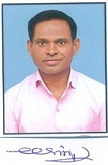 Qualification:        Ph.D From Central University Jamia Millia Islamia, New Delhi.                                      M.Tech from University of Science & Technology, Faridabad.                                      B.E (ECE) From Central University Jamia Millia Islamia, New Delhi.Qualification:        Ph.D From Central University Jamia Millia Islamia, New Delhi.                                      M.Tech from University of Science & Technology, Faridabad.                                      B.E (ECE) From Central University Jamia Millia Islamia, New Delhi.Experience9.5 years of experience in teaching & seven years of industrial experience in quality Control. He also worked as an appointed external / expert for Undergraduate Engineering Programs in various autonomous engineering institute affiliated to IPU Delhi and MDU Rohtak.   He has guided many projects for undergraduate students in the areas of Analog Signal Processing and Optical Communication.His research area is focused on designing, and realizing high-performing based on Active filer designing in the field of Analog Signal Processing and Optical Communication. He investigates Active filter and Oscillator with the newly development of transconductace type active building blocks emerging in the field of analog circuits.  The Emerging  active building blocks namely- OTA, CDTA ,  CCII,VDTA, VDVTA, DVCC), through  which conducts multidisciplinary research encompassing the semiconductor device, analog  circuits  as well as Communication   system with  levels of  Integrated circuits or VLSI Technology. Under my research work, He also investigates the areas of analog signal processing Active filter and Grounded Inductor employed transconductance type building blocks. These circuits are fully integrated with CMOS design at different transistor modeling and characterization (at the semiconductor device level), ultra wideband and highly efficient power amplifiers (at the circuit level) and low power linearization schemes (at the system level).He is passionately involved in Optical communication knowledge of radio systems and designing WDM based circuit. Experience9.5 years of experience in teaching & seven years of industrial experience in quality Control. He also worked as an appointed external / expert for Undergraduate Engineering Programs in various autonomous engineering institute affiliated to IPU Delhi and MDU Rohtak.   He has guided many projects for undergraduate students in the areas of Analog Signal Processing and Optical Communication.His research area is focused on designing, and realizing high-performing based on Active filer designing in the field of Analog Signal Processing and Optical Communication. He investigates Active filter and Oscillator with the newly development of transconductace type active building blocks emerging in the field of analog circuits.  The Emerging  active building blocks namely- OTA, CDTA ,  CCII,VDTA, VDVTA, DVCC), through  which conducts multidisciplinary research encompassing the semiconductor device, analog  circuits  as well as Communication   system with  levels of  Integrated circuits or VLSI Technology. Under my research work, He also investigates the areas of analog signal processing Active filter and Grounded Inductor employed transconductance type building blocks. These circuits are fully integrated with CMOS design at different transistor modeling and characterization (at the semiconductor device level), ultra wideband and highly efficient power amplifiers (at the circuit level) and low power linearization schemes (at the system level).He is passionately involved in Optical communication knowledge of radio systems and designing WDM based circuit. Area of Interest:Analog Signal ProcessingSolar Photovoltaic Cells And ModulesMicroelectronic FabricationOptoelectronic Devices And SensorsNanofabrication TechnologiesMEMS Fabrication NanotechnologyArea of Interest:Analog Signal ProcessingSolar Photovoltaic Cells And ModulesMicroelectronic FabricationOptoelectronic Devices And SensorsNanofabrication TechnologiesMEMS Fabrication NanotechnologySubjects Taught: Analog ElectronicsElectronics Circuit and DevicesOptical CommunicationMicroprocessorMicrowave EngineeringSubjects Taught: Analog ElectronicsElectronics Circuit and DevicesOptical CommunicationMicroprocessorMicrowave EngineeringResearch Publications: Ghanshyam Singh “A Novel Grounded Inductor Based Band Pass Filter   Design with Temperature Variation on Bandwidth using Single VDVTA”, International Conference GEOMATE, Accepted after Peer Review, 11th  May 2018.Kanhiya Lal Pushkar, Ghanshyam Singh, Rajender Goel “CMOS VDIBAS Based Single Resistance Controlled Voltage mode Sinusoidal Oscillator”, Circuits and Systems, ISSN Online 2153-1293, vol. 8, Pp 14-22, Jan 2017.Ghanshyam Singh, Dinesh Prasad, Data Ram Bhaskar, Mayank Srivastava “A VDVTA –      Based Novel Configuration for Realizing Grounded Inductance”, Springer, Chapter ,2017.Ghanshyam Singh, Rajesh Yadav, Shafiqul Abidin, A K Sharma “Human  Emitted IR  Radiation Detection Using PIR Sensor”, NCCCS-2016, ISBN 978-93-85758-03-4,   2016.Shafiqul Abidin, Ghanshyam Singh “Insecure  Cryptographic Storage  ”, NCCCS- 2016, ISBN 978-93-85758-03-4, 2016.Ghanshyam Singh, D. R. Bhaskar and Dinesh Prasad  “Three -  input one – output                        voltage – mode MISO – type  biquad filter configuration using OTAs”, International Journal  of Electronics, Electrical and Computational System, ISSN 2348 – 117X, vol. 4, pp. 328-333, March 2015.   Ghanshyam Singh, C and D. R. Bhaskar “Single VDVTA – based Voltage - mode     Biquad filter     employing single VDVTA”, Circuits and Systems, vol. 6 , 2015.Mayank srivasta, Dinesh Prasad,Laxya, Ghanshyam Singh A New Simulator for Realizing  Floating     Resistance, Capacitance with Electronic Control ”, ICMETE-2016, ISBN-978-1-5090-3411-6, Pp 663-666         ,   Sep-2016.Research Publications: Ghanshyam Singh “A Novel Grounded Inductor Based Band Pass Filter   Design with Temperature Variation on Bandwidth using Single VDVTA”, International Conference GEOMATE, Accepted after Peer Review, 11th  May 2018.Kanhiya Lal Pushkar, Ghanshyam Singh, Rajender Goel “CMOS VDIBAS Based Single Resistance Controlled Voltage mode Sinusoidal Oscillator”, Circuits and Systems, ISSN Online 2153-1293, vol. 8, Pp 14-22, Jan 2017.Ghanshyam Singh, Dinesh Prasad, Data Ram Bhaskar, Mayank Srivastava “A VDVTA –      Based Novel Configuration for Realizing Grounded Inductance”, Springer, Chapter ,2017.Ghanshyam Singh, Rajesh Yadav, Shafiqul Abidin, A K Sharma “Human  Emitted IR  Radiation Detection Using PIR Sensor”, NCCCS-2016, ISBN 978-93-85758-03-4,   2016.Shafiqul Abidin, Ghanshyam Singh “Insecure  Cryptographic Storage  ”, NCCCS- 2016, ISBN 978-93-85758-03-4, 2016.Ghanshyam Singh, D. R. Bhaskar and Dinesh Prasad  “Three -  input one – output                        voltage – mode MISO – type  biquad filter configuration using OTAs”, International Journal  of Electronics, Electrical and Computational System, ISSN 2348 – 117X, vol. 4, pp. 328-333, March 2015.   Ghanshyam Singh, C and D. R. Bhaskar “Single VDVTA – based Voltage - mode     Biquad filter     employing single VDVTA”, Circuits and Systems, vol. 6 , 2015.Mayank srivasta, Dinesh Prasad,Laxya, Ghanshyam Singh A New Simulator for Realizing  Floating     Resistance, Capacitance with Electronic Control ”, ICMETE-2016, ISBN-978-1-5090-3411-6, Pp 663-666         ,   Sep-2016.No of Projects guided:No of Projects guided:Workshops/Seminars/FDP’s Attended:One Week FDP/ Short Term Course on “Soft Computing ICT” Department of Computer Science & Engineering at Vaagdevi College of Engineering Technology from 19-24 June, 2017.One Week Short Term Course on line “Cyber Crime & Forensic Tools Through ICT” Department of Computer Science & Engineering at HMR Institute of Technology & Management from 06-10 February, 2017.One week workshop on“Cloud Computing & Network Technology”DCRUST, Murthal 30 May-3rd June, 2016.Cloud Computing through ICT  NITTR Chandigarh online at  HMRITM Hamidpur  from 5th Dec to 9th Dec 2016One day  NPTEL Workshop on “Technology Enhance Learning” Department of at HMR Institute of Technology & Management on 1March, 2013.One day Workshop on “MATLAB” HMR Institute of Technology & Management on 26 April, 2013.Workshops/Seminars/FDP’s Attended:One Week FDP/ Short Term Course on “Soft Computing ICT” Department of Computer Science & Engineering at Vaagdevi College of Engineering Technology from 19-24 June, 2017.One Week Short Term Course on line “Cyber Crime & Forensic Tools Through ICT” Department of Computer Science & Engineering at HMR Institute of Technology & Management from 06-10 February, 2017.One week workshop on“Cloud Computing & Network Technology”DCRUST, Murthal 30 May-3rd June, 2016.Cloud Computing through ICT  NITTR Chandigarh online at  HMRITM Hamidpur  from 5th Dec to 9th Dec 2016One day  NPTEL Workshop on “Technology Enhance Learning” Department of at HMR Institute of Technology & Management on 1March, 2013.One day Workshop on “MATLAB” HMR Institute of Technology & Management on 26 April, 2013.Achievements: He has approved Research Supervisor for Ph.D and M.Tech at Visvesvaraya Technological University Jnana     Sangama, Belgravia,  Karnataka 590018. He holds life membership in Indian Society for Technical Education (ISTE).The Society of Digital Information & Wireless Communications (SDIWC) Life Member – ID. 1452.International Association of Engineers (IAENG), Hong Kong, Member - 215126.Achievements: He has approved Research Supervisor for Ph.D and M.Tech at Visvesvaraya Technological University Jnana     Sangama, Belgravia,  Karnataka 590018. He holds life membership in Indian Society for Technical Education (ISTE).The Society of Digital Information & Wireless Communications (SDIWC) Life Member – ID. 1452.International Association of Engineers (IAENG), Hong Kong, Member - 215126.